Сценарий праздника для детей старшей группы«Хлеб — всему голова»Воспитатель Середа А.А.Цель:Создать условия для расширения знаний детей о хлебе, прививать уважение к хлебу и людям, вырастившим его.Задачи:Расширять знания детей о значении хлеба в жизни человека.Показать, каким трудом добывается хлеб для народа и каждого из нас.Воспитывать бережное отношение к хлебу, чувства благодарности и уважения к людям сельскохозяйственного трудаХод праздника:Под музыку дети входят в зал.Ведущий: Здравствуйте, дети! Вот мы и встретились снова. А за окном – осень золотистая, хлебом колосистая! А не подскажите ли, ребятки, как раньше встречали дорогих гостей?Выходят 3 детей в русских костюмах с караваем.1. Если мы хотим кого – тоВстретить с честью и почётом,Встретить щедро, от души,С уважением большим,2. Мы гостей таких встречаемКруглым пышным караваем!Он на блюде расписном,С белоснежным рушником!3. С караваем соль подносим,Поклонясь,отведать просим:Дорогой наш гость и друг,Принимай хлеб – соль из рук!Подходят к ведущему и вручают каравай с поклоном.Ведущий: Да, желанных гостей всегда встречали с караваем в руках, потому что каравай – это символ благополучия и гостеприимства. Сегодня мы с вами будем прославлять хлеб – наше богатство, чудо земли. Мы расскажем о хлебе стихи, споём песни, вспомним о нём пословицы и поговорки. Ну – ка, --- расскажи нам, как в народе говорят о хлебе.Ребёнок:У народа есть слова:Хлеб – всему голова».Славится он первым на земле.Славится он первым на столе.Ведущий: Давайте посмотрим . ПРЕЗЕНТАЦИЮ «КАК ХЛЕБ К НАМ НА СТОЛ ПРИШЁЛ».ИСПОЛНЯЕТСЯ ПЕСНЯ ВИТЛИНА «ПЕСНЯ О ХЛЕБЕ».Ведущий: Чтобы вырос хлеб, сеют рожь и пшеницу. Раньше сеяли вручную. Крестьяне выходили в поле и просто разбрасывали зерно. Когда хлеба созревали, на поле выходили жницы с серпами. Они срезали колосья и вязали их в снопы. По – другому говорили «жали», поэтому время уборки урожая называли жатвой. Ведущий: Сейчас, в наш век техники и компьютеров, хлеб вырастить не стало легче: очень много людей должны потрудиться, чтобы вырастить хлеб.Вот я и предлагаю вам поиграть.Дети становятся врассыпную.ПРОВОДИТСЯ МУЗЫКАЛЬНО – РЕЧЕВАЯ ИГРА «КОЛОСКИ». Дети ритмично произносят текст и выполняют движения по тексту.Посажу я в землю хлебное зерно,Из земли поднимется колосом оно.Много, много зёрнышек в этом колоске.Вот уже лежат они на моей руке.Посажу их в землю и пойдут ростки,Весело потянутся к солнцу колоски!Не один уже, а вот сколько их растёт –Так и буду делать каждый, каждый год!А однажды на поле гляну поутру:Как один я столько хлеба соберу!На моей ладошке хлебное зерно…Посажу – ка в землю, пусть растёт оно!Ведущий: Вот как много колосков выросло на нашем поле! Теперь нужно их отправить на мельницу, где из них сделают муку. А кто же работает на мельнице?Дети: Мельник!Ведущий: Правильно – мельник или мукомол. Предлагаю теперь вам поиграть.ПРОВОДИТСЯ МУЗЫКАЛЬНО – РЕЧЕВАЯ ИГРА «МУКОМОЛ».Дети произносят текст и выполняют движения по тексту.Мукомол, мукомол, ты для нас зерно смолол.А теперь из муки всё,что хочешь ты пеки:Мишке – пышки,Зайке – сайки,Для ежа отличные бублики пшеничные.Поработали для вас, а теперь пустились в пляс!Ведущий: Эй, девчушки – хохотушки,Выходите петь частушки!Исполняются ЧАСТУШКИ.1. Захотелось пирожка, -Есть и масло, и мука.Нужно тесто замесить,Чтоб ребяток угостить.2. Тесто я месить пойду,Отойдите далее!Неужели вы меняРаньше не видали?3. Хоть месить мне тесто лень,Всё же потружуся,А когда я подрасту,Бизнесом займуся!4. Дайте тесто замесить,Да ногою топнуть!Неужели в этом залеПоловицы лопнут!5. Помесить мне разрешите,Я работы не боюсь!Если правый бок устанет,Я на левый повернусь!Ведущий (поёт):Ох, девчушки – хохотушки,Вы нас прямо завели!Еле руки удержали –Ноги сами в пляс пошли!Выходите танцевать.ИСПОЛНЯЕТСЯ ТАНЕЦ.Ведущий: Да, ребята, люди много трудятся, чтобы вырастить хлеб, а ведь хлеб – это дар земли. В народе сохранилось так много пословиц и поговорок о хлебе.Давайте их вспомним:Хлеб всему голова.Хочешь есть калачи – не сиди на печи.Хвала рукам, что пахнут хлебом.Не велик кусок пирога. А стоит много труда.Берегите хлеб - он наше богатство.Хлеб – батюшка, а водица – матушка.Хлеб бросать – силу терять.Без хлеба нет обеда.Пот на спине, зато хлеб на столе.будет хлеб — будет и песня;-хлеб — всему голова;-хлебушек ржаной — отец родной;-много снегу — много хлеба;-с хлебом русский человек — богатырь из века в век;-хлеб — наше богатство; Без соли не вкусно, а без хлеба не сытно. Без соли, без хлеба – половина обеда.Ведущий: Молодцы, много поговорок и пословиц знаете. А сейчас я предлагаю вам посмотреть на экран и ещё раз вспомнить о том, как хлеб приходит к нам на стол.Ведущий: Хлеб наш берегите!Хлебом не сорите!Хлеб наш уважайте!С хлебом не играйте!Хлеб выбрасывать нельзя!Берегите хлеб, друзья!До свидания! До новых встреч!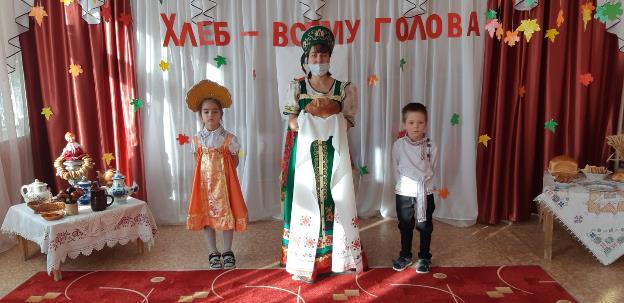 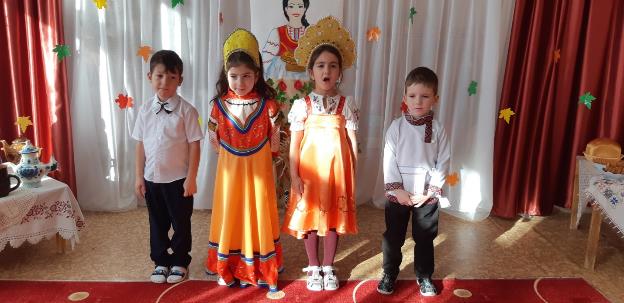 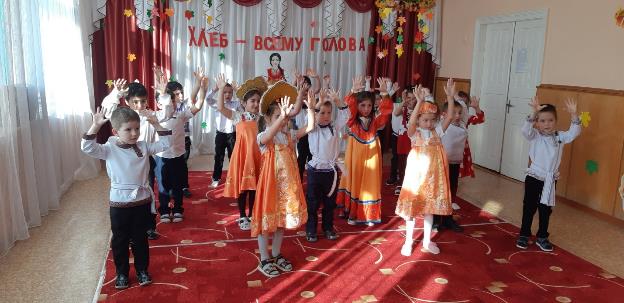 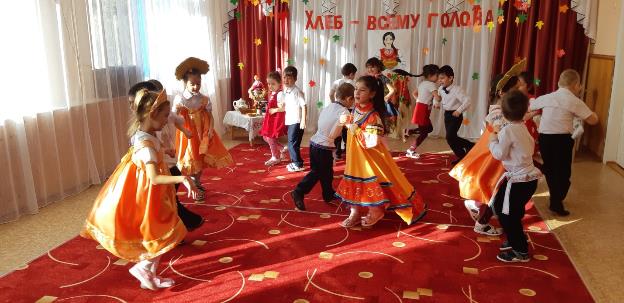 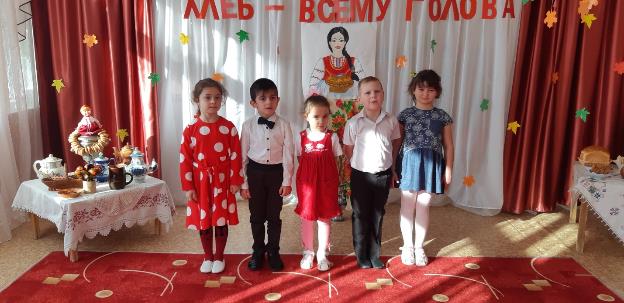 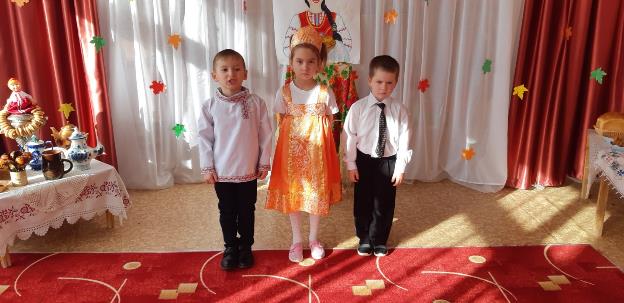 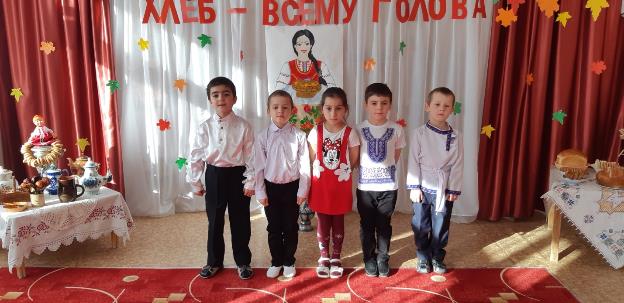 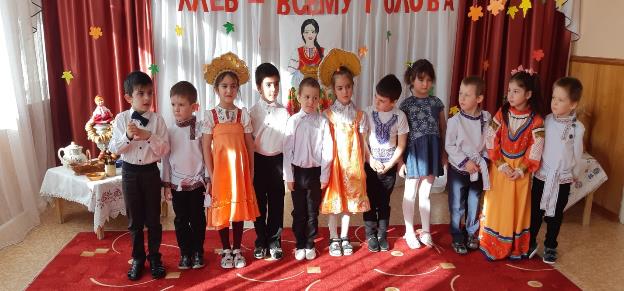 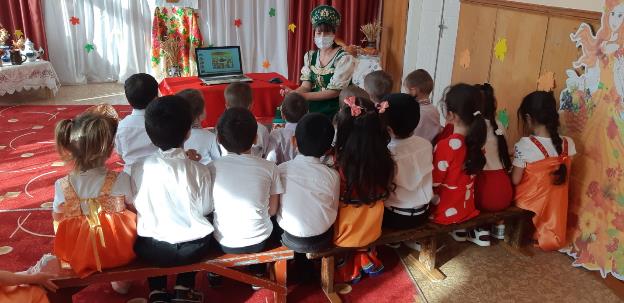 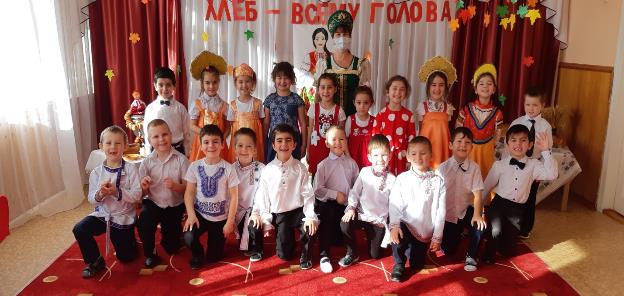 